Figures:-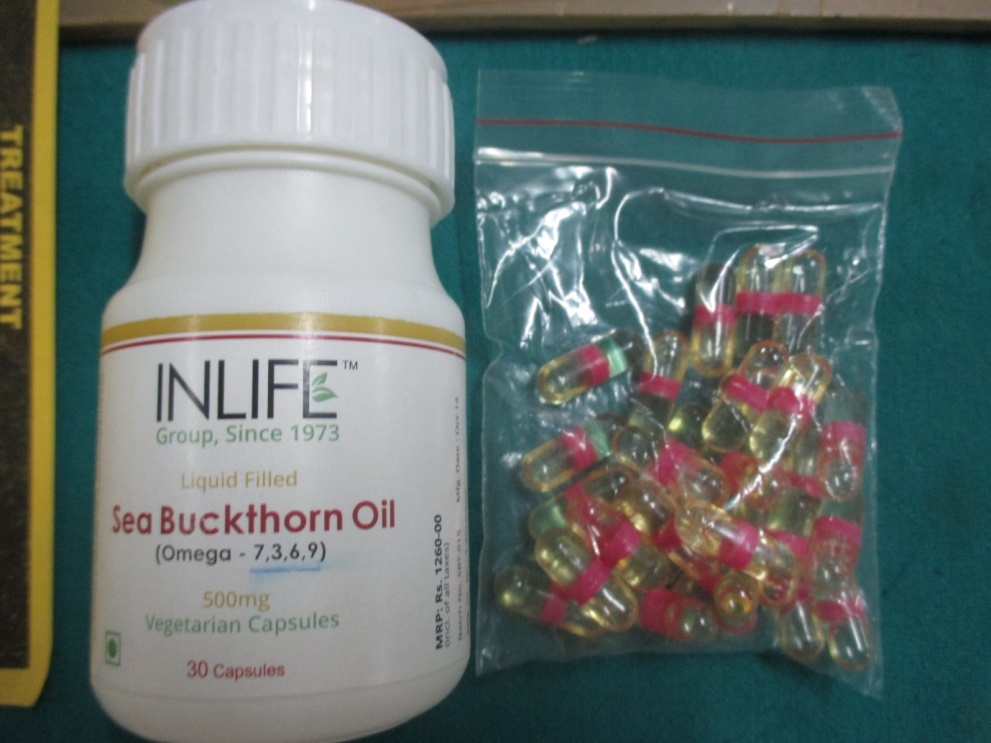 	Fig 1: SBO capsules	Fig 2:- shows no statistical significant difference between group A and B after the treatment.  Fig 3:- shows no significant difference between group A and B after the treatment  Fig 4:- shows no significant difference between group A and B after the treatment  Fig 5: showing statistical difference between group A and B after the treatment suggesting some regenerative potential of SBO oil.Fig 6:- shows no significant difference between group A and B after the treatment.